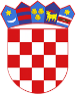 R  E  P  U  B  L  I  K  A    H  R  V  A  T  S  K  APOŽEŠKO-SLAVONSKA ŽUPANIJA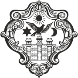 GRAD POŽEGA GRADONAČELNIKKLASA: 024-02/23-03/29 URBROJ: 2177-1-01/01-24-8Požega, 15. svibnja 2024.GRADSKOM VIJEĆU GRADA POŽEGE PREDMET: Prijedlog I. izmjene Programa utroška sredstava šumskog doprinosa za 2024. godinu - dostavlja seNa temelju članka 62. stavka 1. podstavka 1. Statuta Grada Požege (Službene novine Grada Požege, broj: 2/21. i 11/22. - u nastavku teksta: Statut) te članka 59. stavka 1. i članka 61. stavka 1. i 2. Poslovnika o radu Gradskog vijeća Grada Požege (Službene novine Grada Požege, broj: 9/13., 19/13., 5/14., 19/14., 4/18., 7/18.- pročišćeni tekst, 2/20., 2/21. i 4/21.- pročišćeni tekst), dostavlja se Naslovu na razmatranje i usvajanje Prijedlog I. izmjene Programa utroška sredstava šumskog doprinosa za 2024. godinu.Pravna osnova za donošenje ovog Programa je u odredbama članka 35. stavka 1. točke 2. Zakona o lokalnoj i područnoj (regionalnoj) samoupravi (Narodne novine, broj: 33/01, 60/01.- vjerodostojno tumačenje, 129/05., 109/07., 125/08., 36/09., 150/11., 144/12., 19/13.- pročišćeni tekst, 137/15.- ispravak, 123/17., 98/19. i 144/20.), Zakona o šumama (Narodne novine, broj: 68/18., 115/18., 98/19., 32/20., 145/20., 101/23. i 36/24.), te članka 39. stavka 1. podstavka 3. Statuta.GRADONAČELNIKdr.sc. Željko Glavić, v.r.U PRIVITKU: Zaključak Gradonačelnika Grada PožegePrijedlog I. izmjena Programa utroška sredstava šumskog doprinosa za 2024. godinu Program utroška sredstava šumskog doprinosa za 2024. godinu (Službene novine Grada Požege, broj: 20/23.).R  E  P  U  B  L  I  K  A    H  R  V  A  T  S  K  APOŽEŠKO-SLAVONSKA ŽUPANIJAGRAD POŽEGAGRADONAČELNIKKLASA: 024-02/23-03/29 URBROJ: 2177-1-01/01-24-6Požega, 15. svibnja 2024.Na temelju članka 44. stavka 1. i članka 48. stavka 1. točke 7. Zakona o lokalnoj i područnoj (regionalnoj) samoupravi (Narodne novine, broj: 33/01., 60/01.- vjerodostojno tumačenje, 129/05., 109/07., 125/08., 36/09., 150/11., 150/11., 144/12., 19/13.- pročišćeni tekst, 137/15., 123/17.- ispravak, 98/19. i 144/20.) i članka 62. stavka 1. podstavka 1. i članka 120. Statuta Grada Požege (Službene novine Grada Požege, broj: 2/21. i 11/22.), Gradonačelnik Grada Požege, dana 15. svibnja 2024. godine, donosi Z A K L J U Č A K I.Utvrđuje se Prijedlog I. izmjene Programa utroška sredstava šumskog doprinosa za 2024. godinu kao u predloženom tekstu.II.Prijedlog Programa iz točke I. ovoga Zaključka upućuje se Gradskom vijeću Grada Požege na razmatranje i usvajanje.GRADONAČELNIKdr.sc. Željko Glavić, v.r DOSTAVITI:Gradskom vijeću Grada PožegePismohrani.PRIJEDLOGR  E  P  U  B  L  I  K  A    H  R  V  A  T  S  K  APOŽEŠKO-SLAVONSKA ŽUPANIJAGRAD POŽEGAGRADSKO VIJEĆEKLASA: 024-02/23-03/29 URBROJ: 2177-1-02/01-24-5Požega, __.  svibnja 2024.Na temelju članka 35. stavka 1. točke 2. Zakona o lokalnoj i područnoj (regionalnoj) samoupravi (Narodne novine, broj: 33/01., 60/01.- vjerodostojno tumačenje, 129/05., 109/07., 125/08., 36/09., 150/11., 150/11., 144/12., 19/13.- pročišćeni tekst, 137/15., 123/17.- ispravak,  98/19. i 144/20.), članka 69. stavka 4. Zakona o šumama (Narodne novine, broj: 68/18., 115/18., 98/19., 32/20., 145/20.,   101/23. i 36/24.), te članka 39. stavka 1. podstavka 3. Statuta Grada Požege (Službene novine Grada Požege, broj: 2/21. i 11/22.), Gradsko vijeće Grada Požege na 28. sjednici, održanoj dana, __.  svibnja 2024. godine, donosiI. IZMJENE PROGRAMA utroška sredstava šumskog doprinosa u 2024. godiniI.Ovom I. izmjenom Programa utroška sredstava šumskog doprinosa mijenja se Program utroška sredstava šumskog doprinosa u 2024. godini (Službene novine Grada Požege, broj: 20/23.) (u nastavku teksta: Program).II.Točka III. Programa mijenja se i glasi:„U Proračunu Grada Požege za 2024. godinu (zajedno s rezultatom iz 2023. godine) planirana su sredstva šumskog doprinosa u iznosu 70.255,00 eura.Sredstva iz stavka 1. ove točke koristit će se za izgradnju komunalne infrastrukture i to za izgradnju i dodatna ulaganja u prometnice  (Kapitalni projekt K150001).“III.Ovaj će se Program objaviti u Službenim novinama Grada Požege.PREDSJEDNIK:Matej Begić, dip.ing.šum.DOSTAVITI: 1.	Upravnim tijelima Grada Požege2.	Pismohrani.O b r a z l o ž e n j euz Prijedlog I. izmjene Programa utroška sredstava šumskog doprinosa za Grad Požegu za 2024. godinuI.	PRAVNA OSNOVAPravna osnova za ovaj prijedlog odluke je u odredbi: članka 69. Zakona o šumama (Narodne novine, broj: 68/18., 115/18., 98/19., 32/20.,  145/20., 101/23. i 36/24.) kojim su propisane obveze jedinice lokalne samoupravečlanka 35. stavka 1. točke 6. Zakona o lokalnoj i područnoj (regionalnoj) samoupravi (Narodne novine, broj: 33/01., 60/01.- vjerodostojno tumačenje, 129/05., 109/07., 125/08., 36/09., 150/11., 150/11., 144/12., 19/13.- pročišćeni tekst, 137/15., 123/17.- ispravak,  98/19. i 144/20.) koji propisuje ovlasti predstavničkog tijelačlanka 39. stavka 1. Statuta Grada Požege (Službene novine Grada Požege, broj: 2/21. i 11/22.) koji propisuje ovlasti Gradskog vijeća. II.	RAZLOG ZA DONOŠENJE ODLUKEOdredbom članka 69. stavak 1. Zakona o šumama (Narodne novine, broj: 68/18., 115/18., 98/19., 32/20., 145/20., 101/23. i 36/24.), propisano je da pravne i fizičke osobe, osim malih šumo posjednika koje obavljaju prodaju proizvoda iskorištavanja šuma (drvni sortimenti) plaćaju jedinicama lokalne samouprave šumski doprinos u odnosu na prodajnu cijenu proizvoda na panju.Stavkom 2. istog članka propisano je da šumski doprinos u visini 10% plaća JLS-ovima sa statusom potpomognutih područja utvrđenih posebnim propisom kojim se uređuje upravljanje regionalnim razvojem i JLS-ovima u brdsko-planinskim područjima utvrđenim posebnim propisom, dok se šumski doprinos u ostalim JLS-ovima plaća u visini od 5%.Odredbom članka 69. stavka 4. Zakona o šumama, propisano je da su jedinice lokalne samouprave radi namjenskog korištenja i kontrole utroška sredstava šumskog doprinosa dužne donijeti Program utroška sredstava šumskog doprinosa.S osnova šumskog doprinosa za 2024. godinu planiran je prihod Proračuna Grada Požege u iznosu od 60.000,00 eura te rezultat iz 2023. godine u iznosu 10.255,00 kuna, a koji će se utrošiti za dodatna ulaganja na prometnicama, odnosno nerazvrstanim cestama, koje su u proračunu označene kao kapitalni projekt K150001.Slijedom navedenog, potrebno je donijeti I. izmjene Programa utroška sredstava šumskog doprinosa za Grad Požegu za 2024. godinu.Zakon o šumamaČlanak 69.(1) Pravne i fizičke osobe, osim malih šumoposjednika, koje obavljaju prodaju proizvoda iskorištavanja šuma (drvni sortimenti) plaćaju jedinicama lokalne samouprave šumski doprinos u odnosu na prodajnu cijenu proizvoda na panju.(2) Šumski doprinos u visini od 10% plaća se jedinicama lokalne samouprave sa statusom potpomognutih područja utvrđenih posebnim propisom kojim se uređuje upravljanje regionalnim razvojem i jedinicama lokalne samouprave u brdsko-planinskim područjima utvrđenim posebnim propisom, dok se šumski doprinos u ostalim jedinicama lokalne samouprave plaća u visini od 5%.(3) Sredstva šumskoga doprinosa uplaćuju se na poseban račun jedinice lokalne samouprave područja na kojem je obavljena sječa šume i koriste se isključivo za financiranje izgradnje i održavanja komunalne infrastrukture.(4) Radi namjenskog korištenja i kontrole utroška sredstava iz stavka 3. ovoga članka jedinice lokalne samouprave dužne su donijeti Program utroška sredstava šumskog doprinosa.(5) Način obračuna i postupak uplate šumskog doprinosa iz ovoga članka ministar propisuje pravilnikom.Službene novine Grada Požege, broj: 20/23.R  E  P  U  B  L  I  K  A    H  R  V  A  T  S  K  A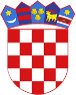 POŽEŠKO-SLAVONSKA ŽUPANIJAGRAD POŽEGA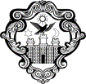 GRADSKO VIJEĆEKLASA: 024-02/23-03/29 URBROJ: 2177-1-02/01-23-1Požega, 14. prosinca 2023.Na temelju članka 35. stavka 1. točke 2. Zakona o lokalnoj i područnoj (regionalnoj) samoupravi (Narodne novine, broj: 33/01., 60/01.- vjerodostojno tumačenje, 129/05., 109/07., 125/08., 36/09., 150/11., 150/11., 144/12., 19/13.- pročišćeni tekst, 137/15., 123/17.- ispravak, 98/19. i 144/20.), članka 69. stavka 4. Zakona o šumama (Narodne novine, broj: 68/18., 115/18., 98/19., 32/20., 145/20. i 101/23.), te članka 39. stavka 1. podstavka 3. Statuta Grada Požege (Službene novine Grada Požege, broj: 2/21. i 11/22.), Gradsko vijeće Grada Požege, na 24. sjednici, održanoj dana 14. prosinca 2023. godine, donosiP R O G R A M utroška sredstava šumskog doprinosa u 2024. godiniI.Ovim Programom utroška sredstava šumskog doprinosa utvrđuje se namjena korištenja i kontrola utroška sredstava šumskog doprinosa koji plaćaju pravne i fizičke osobe koje obavljaju prodaju proizvoda iskorištavanja šuma (drvni sortimenti) na području Grada Požege, u visini 5% prodajne cijene proizvoda na panju.II.Sredstva šumskog doprinosa uplaćuju se na račun Proračuna Grada Požege, a koriste se isključivo za financiranje izgradnje i održavanja komunalne infrastrukture.III.U Proračunu Grada Požege za 2024. godinu planirana su sredstva šumskog doprinosa u iznosu 44.000,00 eura.Sredstva iz stavka 1. ove točke koristit će se za izgradnju komunalne infrastrukture i to za izgradnju i dodatna ulaganja u prometnice - nerazvrstane ceste (Kapitalni projekt K150001).IV.Ovaj će se Program objaviti u Službenim novinama Grada Požege.PREDSJEDNIKMatej Begić, dip.ing.šum., v.r.28. SJEDNICA GRADSKOG VIJEĆA GRADA POŽEGETOČKA 13. a) DNEVNOG REDAPRIJEDLOG I. IZMJENE PROGRAMAUTROŠKA SREDSTAVA ŠUMSKOG DOPRINOSA ZA 2024. GODINUPREDLAGATELJ:	Gradonačelnik Grada PožegeIZVJESTITELJ:	Gradonačelnik Grada Požege i /ili pročelnica Upravnog odjela za komunalne djelatnosti i gospodarenje Svibanj 2024.+*xfs*pvs*Akl*cvA*xBj*tCi*llc*tAr*uEw*tuk*pBk*-
+*yqw*xib*sfn*psE*ugc*dys*kfm*qyE*Dbu*uzj*zew*-
+*eDs*lyd*lyd*lyd*lyd*cEy*biy*bgi*qty*bxu*zfE*-
+*ftw*pDA*BBB*tuk*lkv*BBq*sqy*Blo*lAq*mij*onA*-
+*ftA*bcz*scu*wCe*mwk*lrm*mwc*wna*idy*nxj*uws*-
+*xjq*Ccj*vyo*xjE*jDD*ckj*sfx*vxa*qcj*ruE*uzq*-
+*xfs*pvs*Akl*cvA*xBj*tCi*llc*tAr*uEw*tuk*pBk*-
+*yqw*xib*sfn*psE*ugc*dys*kfm*qyE*Dbu*fxk*zew*-
+*eDs*lyd*lyd*lyd*lyd*dAy*ydu*mvy*rnb*toz*zfE*-
+*ftw*tkf*gDE*cib*Cga*sgf*ask*Djb*eBA*ltl*onA*-
+*ftA*bjt*wFE*qyB*Duy*fwg*zCr*ycf*mDv*yFg*uws*-
+*xjq*Atb*dDs*lxr*nwd*rwh*ixw*BuD*iCs*yfv*uzq*-
+*xfs*pvs*Akl*cvA*xBj*tCi*llc*tAr*uEw*tuk*pBk*-
+*yqw*xib*sfn*psE*ugc*dys*kfm*qyE*Dbu*pwD*zew*-
+*eDs*lyd*lyd*lyd*lyd*yrE*vuw*iEs*Bus*noi*zfE*-
+*ftw*Drq*loc*BAl*xxC*iyg*lbj*oyz*tEw*tso*onA*-
+*ftA*yyx*xtt*trn*nrt*oDo*yxm*vAx*mja*tis*uws*-
+*xjq*bEs*FDs*lsr*BCy*srt*axy*Dtn*ujm*Dtn*uzq*-
